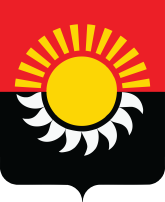 РОССИЙСКАЯ ФЕДЕРАЦИЯКемеровская область-КузбассОсинниковский городской округ Кемеровской области- КузбассаСовет народных депутатов Осинниковского городского округаРЕШЕНИЕ« » 2024г.					                                               № -МНАпринято на заседании  Совета  народных	депутатов Осинниковского городскогоокруга «»2024 года  О внесении изменений в Положение о муниципальном земельном контроле в границах Осинниковского городского округа Кемеровской области – КузбассаВ соответствии с Федеральным законом от 04 августа 2023г. № 483-ФЗ «О внесении изменений в статью 52 Федерального закона «О государственном контроле (надзоре) и муниципальном контроле в Российской Федерации» и статью 4 Федерального закона «О внесении изменений в отдельные законодательные акты Российской Федерации» руководствуясь Уставом Осинниковского городского округа Кемеровской области-Кузбасса, Совет народных депутатов Осинниковского городского округарешил: 1. Внести в Положение о муниципальном земельном контроле в границах Осинниковского городского округа Кемеровской области – Кузбасса, утвержденное решением Совета народных депутатов Осинниковского городского округа от 28 октября 2021г. № 207-МНА (ред. от 26 октября 2023г.) «Об утверждении Положения о муниципальном земельном контроле в границах Осинниковского городского округа Кемеровской области – Кузбасса» следующие изменения:1.1.Раздел 2 «Виды профилактических мероприятий, которые проводятся при осуществлении муниципального контроля» изложить с новой редакции:«При осуществлении муниципального контроля Контрольный орган проводит следующие виды профилактических мероприятий:1) информирование;2) объявление предостережения;3) консультирование;4) профилактический визит.»»1.2.Раздел 3 дополнить подразделом «2.4.Профилактический визит» следующего содержания:«2.4.Профилактический визит«2.4.1. Профилактический визит проводится должностными лицами, уполномоченными осуществлять муниципальный земельный контроль, в форме профилактической беседы с контролируемым лицом по месту нахождения земельного участка, находящегося во владении и (или) пользовании контролируемого лица, либо путем использования видео-конференц-связи. В ходе профилактического визита контролируемое лицо информируется об обязательных требованиях, предъявляемых к его деятельности либо к земельным участкам, находящихся во владении и (или) пользовании контролируемого лица.При проведении профилактического визита должностными лицами, уполномоченными осуществлять муниципальный земельный контроль,  может осуществляться консультирование контролируемых лиц в порядке, установленном в подразделом 2.3 настоящего Положения.  При проведении профилактического визита должностными лицами, уполномоченными осуществлять муниципальный земельный контроль, может осуществляться сбор сведений.О проведении профилактического контролируемое лицо уведомляется  не позднее чем за пять рабочих дней до его проведения.При проведении профилактического визита контролируемым лицам  не выдаются предписания об устранении нарушений обязательных требований. Разъяснения, полученные контролируемым лицом в ходе профилактического визита, носят рекомендательный характер.В случае если при проведении профилактического визита установлено, что объекты муниципального земельного контроля представляют явную непосредственную угрозу причинения вреда (ущерба) охраняемым законом ценностям или такой вред (ущерб) причинен, должностное лицо, уполномоченное осуществлять муниципальный земельный контроль, незамедлительно направляет информацию в форме мотивированного представления  Заместителю Главы городского округа  для принятия решения о проведении контрольного (надзорного) мероприятия в соответствии с Федеральным законом «О государственном контроле (надзоре) и муниципальном контроле в Российской Федерации».2.4.2.Контролируемое лицо вправе подать в администрацию Осинниковского городского округа заявление о проведении в отношении его профилактического визита, которое рассматривается должностными лицами, уполномоченными осуществлять муниципальный земельный контроль, в течение десяти рабочих дней со дня получения. В результате рассмотрения должностными лицами, уполномоченными осуществлять муниципальный земельный контроль, принимается решение о проведении профилактического визита или об отказе в его проведении по основаниям, установленным Федеральным законом «О государственном контроле (надзоре) и муниципальном контроле  в Российской Федерации», с уведомлением контролируемого лица. В случае принятия решения о проведении профилактического визит по заявлению контролируемого лица должностные лица, уполномоченные осуществлять муниципальный земельный контроль, в течение двадцати рабочих дней согласовывают дату проведения профилактического визита контролируемым лицом любым способом, обеспечивающим фиксирование такого согласования. Профилактический визит по заявлению контролируемого лица включается в программу профилактики рисков причинения вреда (ущерба) охраняемым законом ценностям при осуществлении муниципального земельного контроля в границах Осинниковского  городского округа Кемеровской области – Кузбасса» на соответствующий год.»2.Направить настоящее Решение Главе Осинниковского городского округа для подписания и официального опубликования.3.Опубликовать настоящее Решение в газете «Время и жизнь».4. Настоящее Решение вступает в силу со дня его официального опубликования.Председатель Совета народных депутатовОсинниковского городского округа                                                              Н.С. КоваленкоГлава Осинниковскогогородского округа                                                                                             И.В. Романов